Структура библиотеки геометрических методов пространственной моделиБиблиотека реализует набор из 14 геометрических методов и 1 алгоритмической реализации множества геометрических объектов.Структурно библиотеку можно представить в виде четырёх логических блоков:Precision configuration & calculationsSpatial model outlineGeometric primitivesAlgorithms contract and implementation part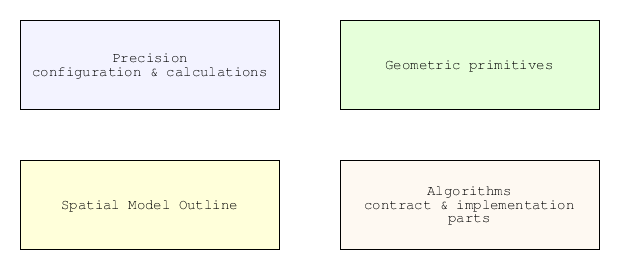 Precision configuration & calculationsВ этой части реализованы интерфейсы и классы обеспечивающие вычисления с заданной точностью.Пространства имёнprecision – реализационная частьprecision.model – модель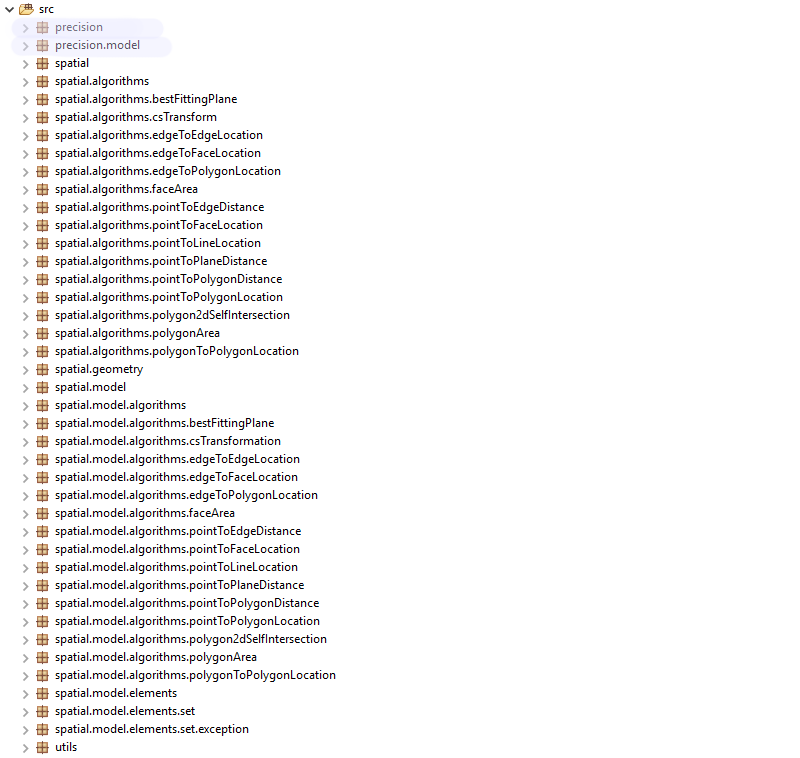 Классыprecision.model.IPrecisionConfiguration – контракт настроек точности производимых вычислений. 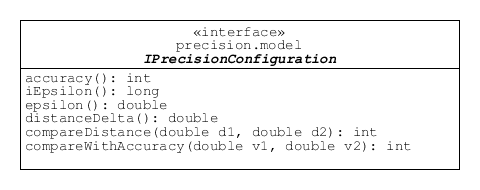 precision.model.PreciseDouble – реализация вещественного числа двойной точности с переопределёнными операциями сравнения с учётом требований и настроек точности вычислений. Переопределены методы определения равенства, вычисления хэш-кода, а также реализован интерфейс Comparable для сравнения чисел.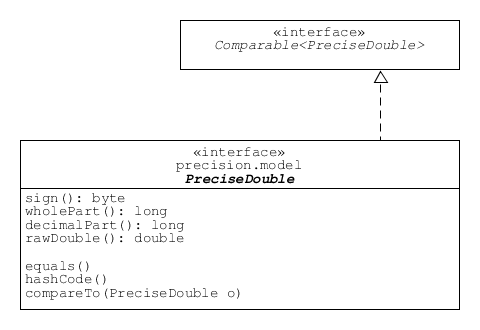 Spatial Model OutlineВ этом блоке частично описана модель общей системы. Определены контракты элемента модели, геометрического объекта, общей модели, а также описаны некоторые интерфейсы и реализованы классы для работы с множествами элементов и операциями над ними.Пространства имёнspatial – содержит классы реализующие модель и контрактыspatial.model – базовые интерфейсы моделиspatial.model.elements – интерфейсы элементов моделиspatial.model.elements.set – интерфейсы описывающие множества элементовspatial.model.elements.set.exception – классы специализированных исключений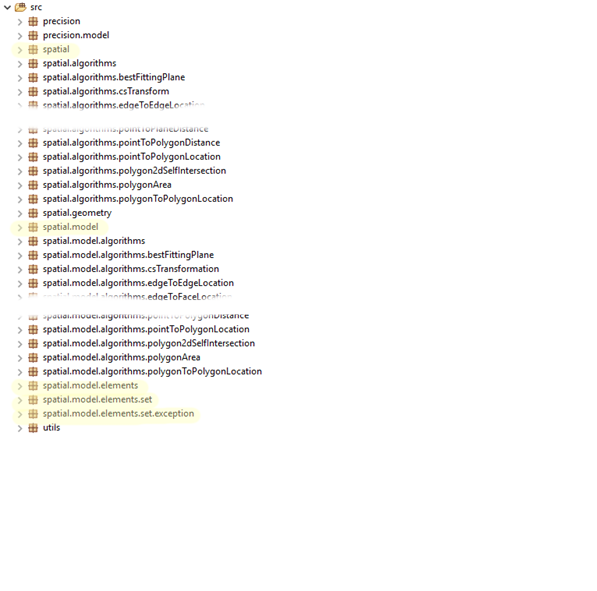 Классыspatial.model.ISpatialModel – контракт пространственной модели определяющий наличие множества узлов, рёбер, конфигурации точности и т.д.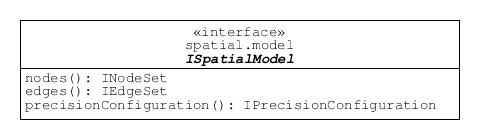 spatial.model.IGeometry – маркерный контракт примитивных геометрических объектов модели (вектор, ребро, плоскость и т.д.).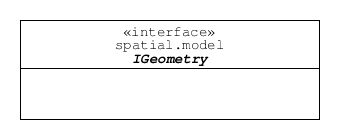 spatial.model.IElement – контракт элемента модели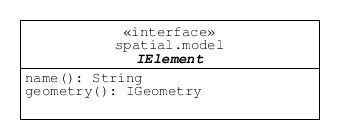 spatial.model.elements.INode – контракт узлаspatial.model.elements.IEdge – контракт ребра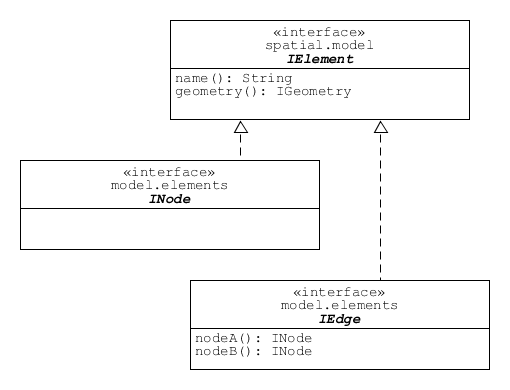 spatial.model.elements.set.IElementSet – контракт описывающий множество элементов.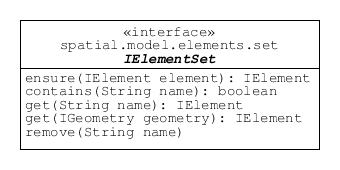 spatial.model.elements.set.ElementsSetBase – абстрактный класс реализующий обобщённую реализацию интерфейса IElementsSet. Т.е. единая логика и для элементов узлов, и для элементов рёбер и других.Здесь же реализована логика разрешения конфликтов между элементами, когда совпадают хэши геометрических объектов, представляемых элементами.spatial.model.elements.set.INodeSet – контракт описывающий множество узлов модели.spatial.model.elements.set.IEdgeSet – контракт описывающий множество ребер модели.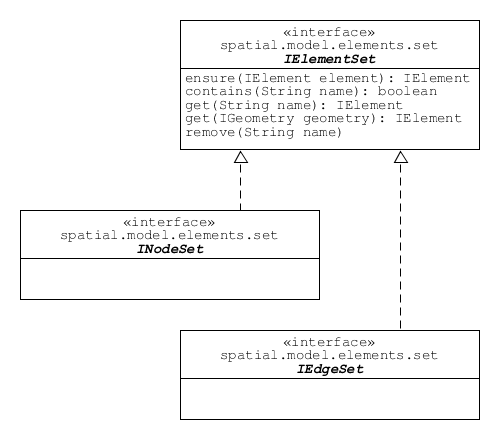 Geometric primitivesВ этом блоке размещены классы геометрических примитивов: векторы, рёбра, поверхности, полигоны. Все классы реализуют маркерный интерфейс IGeometry.Пространства имёнspatial.geometry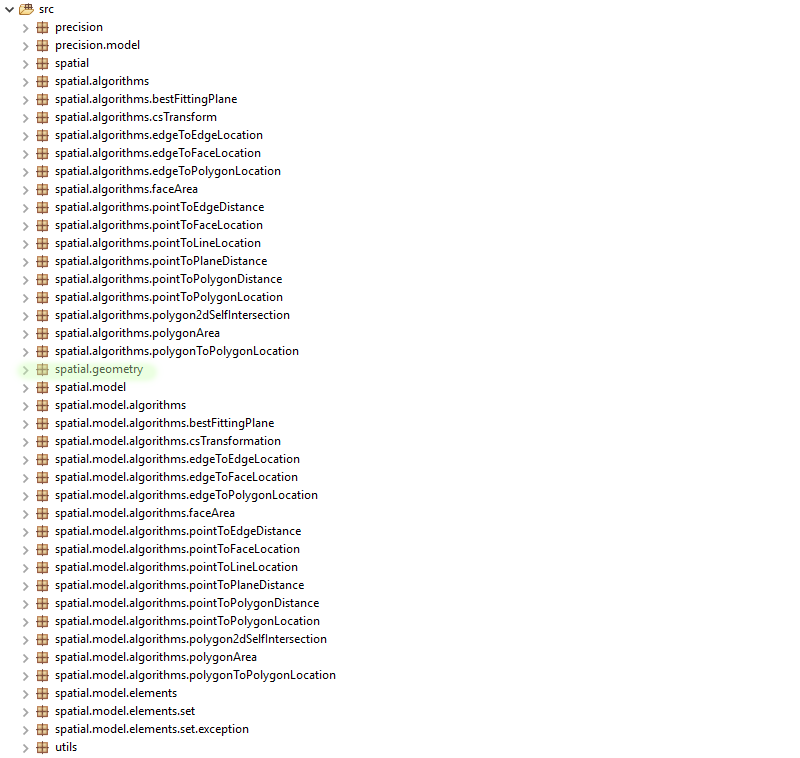 Классыspatial.geometry.ClockWiseType – перечисление возможных вариантов обхода контура (полигона). Возможные значения: NotSet – значение не установлено;NotApplicable – устанавливается для неплоских контуров (полигонов);ClockWise – точки перечисляются по ходу часовой стрелки – такой полигон может представлять «дырку»;CounterClockWise – точки контура перечисляются против хода часовой стрелки – такой полигон может выступать в качестве внешнего полигона.spatial.geometry.CoordinateSystem3d – координатная система в 3d-пространстве, определяемая точкой начала координат и единичными ортогональными векторами, задающими направление осей. Методы toLocal, toGlobal позволяют выполнять перерасчёт координат из локальной в глобальную систему и обратно.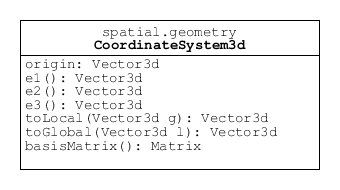 spatial.geometry.Edge2d – отрезок в двухмерной системе координат.spatial.geometry.Edge3d – отрезок в трёхмерной системе координат.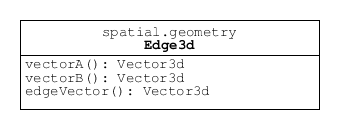 Отрезок задаётся начальной и конечной точками.spatial.geometry.Face2d – поверхность в двухмерной системе координат.spatial.geometry.Face3d – поверхность в трёхмерной системе координат.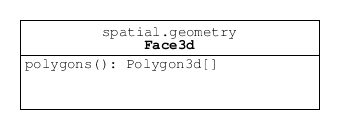 Поверхность задаётся множеством полигонов.spatial.geometry.Line3d – линия в трёхмерной системе координат.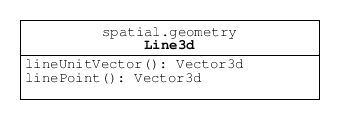 Линия определяется вектором направления и некоторой принадлежащей ей точкой.spatial.geometry.Plane3d – плоскость в трёхмерной системе координат.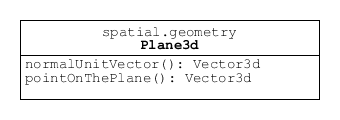 Плоскость определяется принадлежащей ей точкой и единичным вектором нормали.spatial.geometry.Polygon2d – полигон в двухмерной системе координат.spatial.geometry.Polygon3d – полигон в трёхмерной системе координат.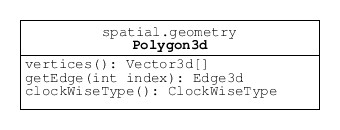 Полигон задаётся последовательным набором точек. Рёбра вычисляются на лету по индексу, а также реализация предоставляет Enumeration для перебора всех рёбер в цикле. Метод clockWiseType вычисляет и кэширует результат вычисления направления обхода контура полигона.spatial.geometry.Vector2d – вектор в двухмерной системе координат.spatial.geometry.Vector3d – вектор в трёхмерной системе координат.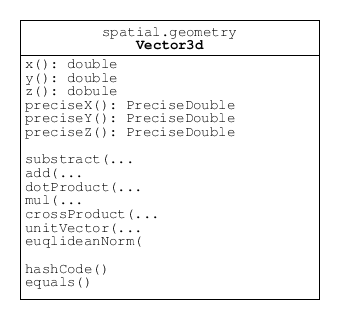 Вектор поддерживает следующие операции:substract – вычитание векторов,add – сложение векторов,dotProduct – скалярное произведение векторов,mul – умножение вектора на скаляр,crossProduct – векторное произведение векторов,unitVector – получение единичного вектора для текущего,euqlideanNorm – вычисление Евклидовой нормы вектора (длины).Также переопределены методы вычисления хэш-кода и операция сравнения на модели вычислений с заданной точностью.Algorithms contract & implementation partВ этом блоке для различных геометрических алгоритмов определены контракты входных и выходных данных, а также выполнены реализации алгоритмов.Пространства имёнДля каждого алгоритма существует два пространства имён: модели и реализации.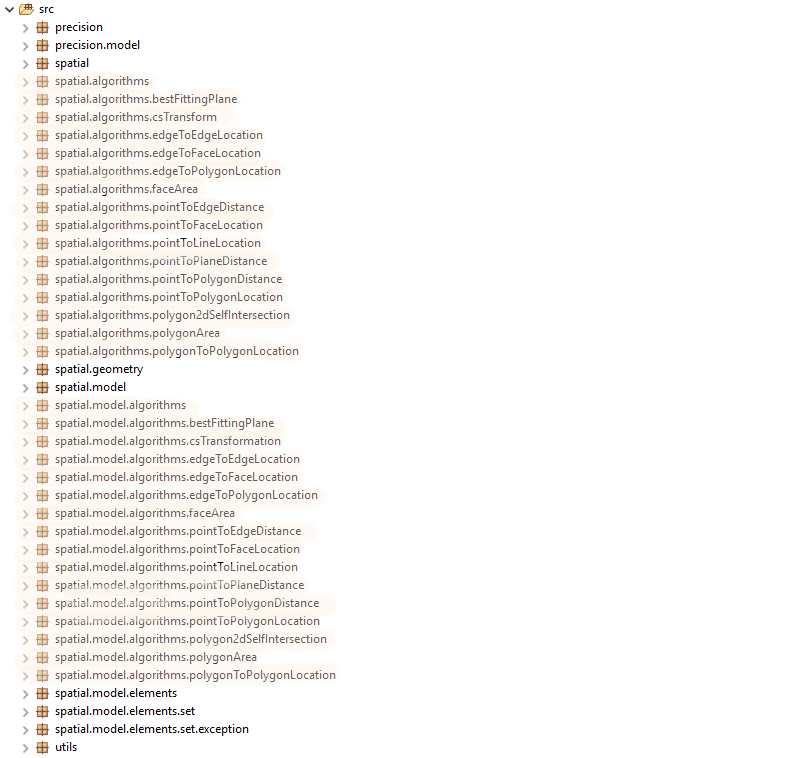 spatial.model.algorithms – базовые контракты для результата работы алгоритма и интерфейс с перечислением всех реализованных алгоритмов.spatial.algorithms – базовые реализации алгоритмов, результатов их выполнения и класс реализующий перечисление всех алгоритмов.spatial.model.algorithms.pointToEdgeDistance, spatial.algorithms.pointToEdgeDistance – контракт и реализация алгоритма Distance Between a Point and an Edge.spatial.model.algorithms.pointToLineLocation, spatial.algorithms.pointToLineLocation – контракт и реализация алгоритма Location of a Point Relative to a Directed Line.spatial.model.algorithms.csTransform, spatial.algorithms.csTransform – контракт и реализация алгоритма Local Point Coordinates in an Oriented Plane.spatial.model.algorithms.pointToPlaneDistance, spatial.algorithms.pointToPlaneDistance – контракт и реализация алгоритма Distance Between a Point in Space and a Plane.spatial.model.algorithms.bestFittingPlane, spatial.algorithms.bestFittingPlane – контракт и реализация алгоритма Plane defined by a Point Set.spatial.model.algorithms.edgeToEdgeLocation, spatial.algorithms.edgeToEdgeLocation – контракт и реализация алгоритма Intersection of Two Edges in a Plane.spatial.model.algorithms.polygon2dSelfIntersection, spatial.algorithms.polygon2dSelfIntersection – контракт и реализация алгоритма Self-Intersection of a Plane Polygon.spatial.model.algorithms.polygonToPolygonLocation, spatial.algorithms.polygonToPolygonLocation – контракт и реализация алгоритма Intersection of Two Polygons in Plane.spatial.model.algorithms.pointToPolygonDistance, spatial.algorithms.pointToPolygonDistance – контракт и реализация алгоритма Nearest Point of the Boundary of a Plane Polygon.spatial.model.algorithms.pointToPolygonLocation, spatial.algorithms.pointToPolygonLocation – контракт и реализация алгоритма Location of a Point Relative to an Oriented Polygon.spatial.model.algorithms.pointToFaceLocation, spatial.algorithms.pointToFaceLocation – контракт и реализация алгоритма Location of a Test Point Relative to a Face in a Plane.spatial.model.algorithms.edgeToPolygonLocation, spatial.algorithms.edgeToPolygonLocation – контракт и реализация алгоритма Location of an Edge Relative to a Plane Polygon.spatial.model.algorithms.edgeToFaceLocation, spatial.algorithms.edgeToFaceLocation – контракт и реализация алгоритма Location of an Edge Relative to an Oriented Face.spatial.model.algorithms.polygonArea, spatial.algorithms.polygonArea – контракт и реализация алгоритма Area of a Polygon.spatial.model.algorithms.faceArea, spatial.algorithms.faceArea – контракт и реализация алгоритма Area of a Face.КлассыВсе алгоритмы реализованы по одной и той же схеме. Рассмотрим эту схему на примере алгоритма Distance Between a Point and an Edge.Контракт этого алгоритма размещён в пространстве имён spatial.model.algorithms.pointToEdgeDistance. А реализация – spatial.algorithms.pointToEdgeDistance.В результате выполнения этого алгоритма мы должны знать:До какой точки отрезка замерялось расстояние;Расстояние;Точка на отрезке до которой замерялось расстояние.Для выполнения п.1 в spatial.model.algorithms.pointToEdgeDistance определяем перечисление PointToEdgeDistanceKind с вариантами значения NotSet, InnerPoint, StartPoint, EndPoint.Контракт результата фиксируем в интерфейсе IPointToEdgeDistanceResult с соответствующим пунктам набором полей.Кроме того интерфейс результат наследуется от интерфейса IAlgorithmResult – в котором добавлены общие для всех результатов поля индикаторы наличия ошибок во время выполнения алгоритма и их описания.Входные данные алгоритма: отрезок и тестовая точка в трёхмерной системе координат, фиксируем в интерфейсе IPointToEdgeDistanceAlgorithm, также размещённом в модельной части spatial.model.algorithms.pointToEdgeDistance.Класс PointToEdgeDistanceResult реализующий интерфейс результата, ровно как и  класс PointToEdgeDistanceAlgorithm, реализующий контракт алгоритма и входных данных, находятся в пространстве имён patial.algorithms.pointToEdgeDistance.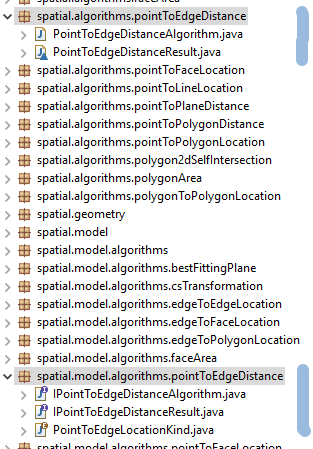 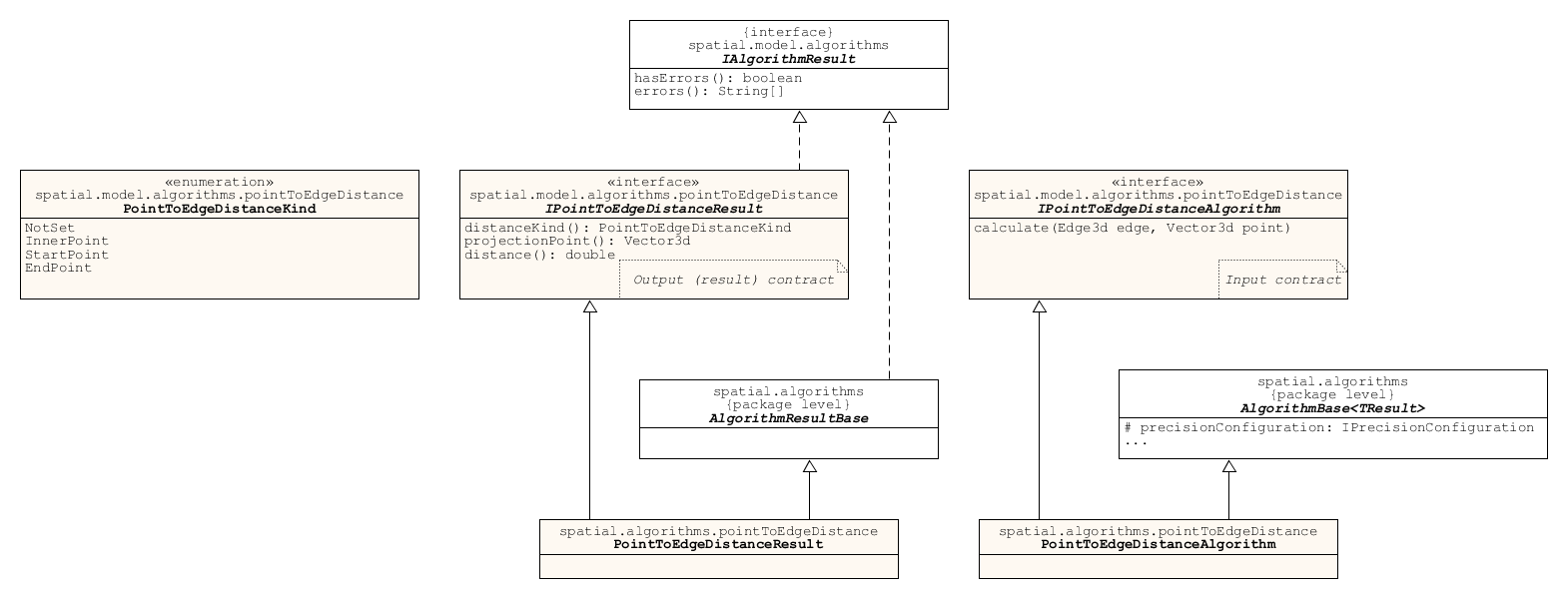 Property or MethodData TypeDescriptionaccuracyIntКоличество знаков после запятой, учитываемых при операциях сравнения вещественных чисел.iEpsilonLongПредвычисленное значение accuracy^10.EpsilonDoubleПредвычисленное значение 1 / iEpsilondistanceDeltaDoubleМаксимальное различие в расстояниях при котором расстояния считываются равными.compareDistanceПроцедура сравнения расстояний с учётом distanceDelta.compareWithAccuracyПроцедура сравнения вещественных чисел с учётом accuracyProperty or MethodData TypeDescriptionsignByte1 – больше нуля;-1 – меньше нуля;0 – ноль.wholePartLongЦелая часть числа.decimalPartLongДробная часть числа до заданного в конфигурации десятичного знака.rawDoubleDoubleОригинальное вещественное число.Property or MethodData TypeDescriptionNameStringИмя элементаgeometryIGeometryГеометрический объект представляемый элементом.Property or MethodData TypeDescriptionensureДобавить элемент в коллекцию, если его в ней ещё нет и вернуть добавленный, либо существующий элемент.Метод бросает исключения в случаях когда имя элемента не уникально и уже присутствует в коллекции, когда элемент с таким же геометрическим объектом присутствует в коллекции под другим именемcontainsПроверка наличия элемента с указанным именем.getПолучение элемента по имени.Получение элемента по геометрическом объекту.removeУдаление элемента по имени.